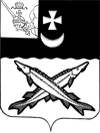 АДМИНИСТРАЦИЯ БЕЛОЗЕРСКОГО МУНИЦИПАЛЬНОГО ОКРУГА ВОЛОГОДСКОЙ ОБЛАСТИП О С Т А Н О В Л Е Н И ЕОт 02.10.2023 № 1195Об утверждении перечня услугВ соответствии с Федеральным законом от 27.07.2010 № 210-ФЗ «Об организации предоставления государственных и муниципальных услуг» ПОСТАНОВЛЯЮ:Утвердить прилагаемый перечень муниципальных услуг, предоставление которых организуется в многофункциональном центре предоставления государственных и муниципальных услуг администрацией Белозерского муниципального округа.Начальнику отдела информационных технологий и защиты информации администрации округа (М.А. Орлову) разместить настоящее постановление на официальном сайте Белозерского муниципального округа в информационно-телекоммуникационной сети «Интернет». Постановления администрации Белозерского муниципального района от 23.09.2015 №790 «Об утверждении перечня услуг», от 31.07.2017 №326 «О внесении изменения в постановление администрации района от 23.09.2015 №790» считать утратившими силу.   Глава округа                                                                            Д.А. Соловьев                                                                                                     УТВЕРЖДЕНпостановлениемадминистрации округаот 02.10.2023 № 1195Перечень муниципальных услуг,предоставление которых организуетсяв многофункциональном центре предоставлениягосударственных и муниципальных услугадминистрацией Белозерского муниципального округа№п/п№п/пНаименование муниципальной услугиНаименование структурного подразделения, ответственного за предоставление услуги112311Предоставление муниципального имущества в аренду, безвозмездное пользование, без проведения торговУправление имущественных отношений администрации Белозерского муниципального округа22Передача в собственность граждан занимаемых ими жилых помещений муниципального жилищного фонда (приватизация жилищного фонда)Управление имущественных отношений администрации Белозерского муниципального округа33Выдача разрешения на использование земель или земельного участка, которые находятся в муниципальной собственности либо государственная собственность на которые не разграничена, без предоставления земельных участков и установления сервитута, публичного сервитутаУправление имущественных отношений администрации Белозерского муниципального округа44Прекращение права постоянного (бессрочного) пользования или права пожизненного наследуемого владения земельным участком при отказе землепользователя, землевладельца от принадлежавшего им права на земельный участок Управление имущественных отношений администрации Белозерского муниципального округа5     Предварительное согласование предоставления земельного участкаПредварительное согласование предоставления земельного участкаУправление имущественных отношений администрации Белозерского муниципального округа6Предоставление информации от объектах учета из реестра муниципального имуществаПредоставление информации от объектах учета из реестра муниципального имуществаУправление имущественных отношений администрации Белозерского муниципального округа7Предоставление недвижимого имущества, находящегося в муниципальной собственности, арендуемого субъектами малого и среднего предпринимательства при реализации ими преимущественного права на приобретение арендуемого имущества, в собственностьПредоставление недвижимого имущества, находящегося в муниципальной собственности, арендуемого субъектами малого и среднего предпринимательства при реализации ими преимущественного права на приобретение арендуемого имущества, в собственностьУправление имущественных отношений администрации Белозерского муниципального округа8Перераспределение земель и (или) земельных участков, находящихся в муниципальной собственности, либо государственная собственность на которые не разграничена, и земельных участков, находящихся в частной собственностиПерераспределение земель и (или) земельных участков, находящихся в муниципальной собственности, либо государственная собственность на которые не разграничена, и земельных участков, находящихся в частной собственностиУправление имущественных отношений администрации Белозерского муниципального округа9Установление сервитута (публичного сервитута) в отношении земельного участка, находящегося в муниципальной собственности, либо в государственной собственности на которые не разграниченаУстановление сервитута (публичного сервитута) в отношении земельного участка, находящегося в муниципальной собственности, либо в государственной собственности на которые не разграниченаУправление имущественных отношений администрации Белозерского муниципального округа10Предоставление земельных участков, находящихся в муниципальной собственности либо государственная собственность на которые не разграничена в собственность, аренду, безвозмездное пользование, постоянное (бессрочное) пользование без проведения торговПредоставление земельных участков, находящихся в муниципальной собственности либо государственная собственность на которые не разграничена в собственность, аренду, безвозмездное пользование, постоянное (бессрочное) пользование без проведения торговУправление имущественных отношений администрации Белозерского муниципального округа11Предоставление земельных участков, находящихся в муниципальной собственности либо государственная собственность на которые не разграничена, на торгахПредоставление земельных участков, находящихся в муниципальной собственности либо государственная собственность на которые не разграничена, на торгахУправление имущественных отношений администрации Белозерского муниципального округа12Предоставление отдельным категориям граждан в собственность бесплатно земельных участков, находящихся в муниципальной собственности либо государственная собственность на которые не разграниченаПредоставление отдельным категориям граждан в собственность бесплатно земельных участков, находящихся в муниципальной собственности либо государственная собственность на которые не разграниченаУправление имущественных отношений администрации Белозерского муниципального округа13Отнесение земель и земельных участков в составе таких земель к определенной категории земель или перевод земель или земельных участков в составе таких земель из одной категории в другуюОтнесение земель и земельных участков в составе таких земель к определенной категории земель или перевод земель или земельных участков в составе таких земель из одной категории в другуюУправление имущественных отношений администрации Белозерского муниципального округа14Утверждение схемы расположения земельного участка или земельных участков на кадастровом плане территорииУтверждение схемы расположения земельного участка или земельных участков на кадастровом плане территорииУправление имущественных отношений администрации Белозерского муниципального округа15Постановка граждан на учет в качестве лиц, имеющих право на предоставление земельных участков в собственность бесплатноПостановка граждан на учет в качестве лиц, имеющих право на предоставление земельных участков в собственность бесплатноУправление имущественных отношений администрации Белозерского муниципального округа16Предварительное согласование предоставления земельных участков из фонда перераспределения земель сельскохозяйственного назначения, находящихся в муниципальной собственности либо государственная собственность на которые не разграниченаПредварительное согласование предоставления земельных участков из фонда перераспределения земель сельскохозяйственного назначения, находящихся в муниципальной собственности либо государственная собственность на которые не разграниченаУправление имущественных отношений администрации Белозерского муниципального округа17Предоставление земельных участков из фонда перераспределения земель сельскохозяйственного назначения, находящихся в муниципальной собственности либо государственная собственность на которые не разграниченаПредоставление земельных участков из фонда перераспределения земель сельскохозяйственного назначения, находящихся в муниципальной собственности либо государственная собственность на которые не разграниченаУправление имущественных отношений администрации Белозерского муниципального округа18Выдача разрешения на установку и эксплуатацию рекламных конструкций, аннулирование таких разрешений на соответствующей территории, аннулирование такого разрешенияВыдача разрешения на установку и эксплуатацию рекламных конструкций, аннулирование таких разрешений на соответствующей территории, аннулирование такого разрешенияОтдел архитектуры и строительства администрации Белозерского муниципального округа18Согласование проведения переустройства и (или) перепланировки помещения в многоквартирном домеСогласование проведения переустройства и (или) перепланировки помещения в многоквартирном домеОтдел архитектуры и строительства администрации Белозерского муниципального округа20Перевод жилого помещения в нежилое помещение и нежилого помещения в жилое помещениеПеревод жилого помещения в нежилое помещение и нежилого помещения в жилое помещениеОтдел архитектуры и строительства администрации Белозерского муниципального округа21Выдача разрешения на ввод объекта в эксплуатацию Выдача разрешения на ввод объекта в эксплуатацию Отдел архитектуры и строительства администрации Белозерского муниципального округа22Предоставление разрешения на отклонение от предельных   параметров разрешенного строительства, реконструкции объектов капитального строительстваПредоставление разрешения на отклонение от предельных   параметров разрешенного строительства, реконструкции объектов капитального строительстваОтдел архитектуры и строительства администрации Белозерского муниципального округа23Признание жилого помещения непригодным для проживания и многоквартирного дома аварийным и подлежащим сносу или реконструкции на территории муниципального образованияПризнание жилого помещения непригодным для проживания и многоквартирного дома аварийным и подлежащим сносу или реконструкции на территории муниципального образованияОтдел архитектуры и строительства администрации Белозерского муниципального округа24Государственная регистрация заявлений о проведении общественной экологической экспертизыГосударственная регистрация заявлений о проведении общественной экологической экспертизыОтдел архитектуры и строительства администрации Белозерского муниципального округа25Предоставление сведений, документов, материалов из информационной системы обеспечения градостроительной деятельностиПредоставление сведений, документов, материалов из информационной системы обеспечения градостроительной деятельностиОтдел архитектуры и строительства администрации Белозерского муниципального округа26Выдача градостроительного плана земельного участкаВыдача градостроительного плана земельного участкаОтдел архитектуры и строительства администрации Белозерского муниципального округа27Выдача разрешения на строительство объекта капитального строительства (в том числе внесение изменений в разрешение на строительство объекта капитального строительства и внесение изменений в разрешение на строительство объекта капитального строительства в связи с продлением срока действия такого разрешения) Выдача разрешения на строительство объекта капитального строительства (в том числе внесение изменений в разрешение на строительство объекта капитального строительства и внесение изменений в разрешение на строительство объекта капитального строительства в связи с продлением срока действия такого разрешения) Отдел архитектуры и строительства администрации Белозерского муниципального округа28Выдача разрешений на право вырубки зеленых насажденийВыдача разрешений на право вырубки зеленых насаждений29Направление уведомления о соответствии указанных в уведомлении о планируемом строительстве или реконструкции объекта индивидуального жилищного строительства или садового дома параметров объекта индивидуального жилищного строительства или садового дома установленным параметрам и допустимости размещения объекта индивидуального жилищного строительства или садового дома на земельном участкеНаправление уведомления о соответствии указанных в уведомлении о планируемом строительстве или реконструкции объекта индивидуального жилищного строительства или садового дома параметров объекта индивидуального жилищного строительства или садового дома установленным параметрам и допустимости размещения объекта индивидуального жилищного строительства или садового дома на земельном участке30Установка информационной вывески, согласование дизайн-проекта размещения вывескиУстановка информационной вывески, согласование дизайн-проекта размещения вывески31Выдача специального разрешения на движение по автомобильным дорогам тяжеловесного и (или) крупногабаритного транспортного средстваВыдача специального разрешения на движение по автомобильным дорогам тяжеловесного и (или) крупногабаритного транспортного средства32Согласование специально установленных мест прогона животных через автомобильные дороги местного значенияСогласование специально установленных мест прогона животных через автомобильные дороги местного значения33Направление уведомления о соответствии построенных или реконструированных объектов индивидуального жилищного строительства или садового дома требованиям законодательства Российской Федерации о градостроительной деятельностиНаправление уведомления о соответствии построенных или реконструированных объектов индивидуального жилищного строительства или садового дома требованиям законодательства Российской Федерации о градостроительной деятельности34Присвоение адреса объекту адресации, аннулирование такого адресаПрисвоение адреса объекту адресации, аннулирование такого адреса35Признание садового дома жилым и жилого дома садовым домомПризнание садового дома жилым и жилого дома садовым домом36Выдача акта освидетельствования проведения основных работ по строительству (реконструкции) объекта индивидуального жилищного строительства с привлечением средств материнского (семейного) капиталаВыдача акта освидетельствования проведения основных работ по строительству (реконструкции) объекта индивидуального жилищного строительства с привлечением средств материнского (семейного) капитала37Направление уведомления о планируемом сносе объекта капитального строительства и уведомления о завершении сноса объекта капитального строительстваНаправление уведомления о планируемом сносе объекта капитального строительства и уведомления о завершении сноса объекта капитального строительства38Принятие решения о подготовке и об утверждении документации по планировке территорииПринятие решения о подготовке и об утверждении документации по планировке территории39Предоставление разрешения на осуществление земляных работПредоставление разрешения на осуществление земляных работ40Информационное обеспечение заявителей на основе архивных документов, хранящихся в муниципальном архивеИнформационное обеспечение заявителей на основе архивных документов, хранящихся в муниципальном архивеАрхивный отдел администрации Белозерского муниципального округа 41Принятие на учет граждан в качестве, нуждающихся в жилых помещенияхПринятие на учет граждан в качестве, нуждающихся в жилых помещенияхОтдел жилищно-коммунального хозяйства администрации Белозерского муниципального округа42Предоставление жилых помещений специализированного муниципального жилищного фондаПредоставление жилых помещений специализированного муниципального жилищного фондаОтдел жилищно-коммунального хозяйства администрации Белозерского муниципального округа43Предоставление жилого помещения по договору социального наймаПредоставление жилого помещения по договору социального наймаОтдел жилищно-коммунального хозяйства администрации Белозерского муниципального округа44Присвоение спортивных разрядовПрисвоение спортивных разрядовОтдел культуры, спорта, туризма и молодежной политики администрации Белозерского муниципального округа45Присвоение квалификационных категорий спортивных судейПрисвоение квалификационных категорий спортивных судейОтдел культуры, спорта, туризма и молодежной политики администрации Белозерского муниципального округа46Выдача разрешений на право организации розничного рынкаВыдача разрешений на право организации розничного рынкаУправление социально-экономического развития администрации Белозерского муниципального округа47Выдача разрешений на выполнение авиационных работ, парашютных прыжков, демонстрационных полетов воздушных судов, полетов беспилотных летательных аппаратов (за исключением полетов беспилотных воздушных судов с максимальной взлетной массой менее 0,25 кг), подъемов привязных аэростатов над населенными пунктами, а также на  посадку (взлет) на расположенные в границах населенных пунктов площадки, сведения о которых не опубликованы в документах аэронавигационной информацииВыдача разрешений на выполнение авиационных работ, парашютных прыжков, демонстрационных полетов воздушных судов, полетов беспилотных летательных аппаратов (за исключением полетов беспилотных воздушных судов с максимальной взлетной массой менее 0,25 кг), подъемов привязных аэростатов над населенными пунктами, а также на  посадку (взлет) на расположенные в границах населенных пунктов площадки, сведения о которых не опубликованы в документах аэронавигационной информацииОтдел мобилизационной работы, территориальной и гражданской обороны, чрезвычайных ситуаций48Постановка на учет и направление детей в образовательные организации, реализующие образовательную программу дошкольного образованияПостановка на учет и направление детей в образовательные организации, реализующие образовательную программу дошкольного образованияУправление образования администрации Белозерского муниципального округа49Прием заявлений в лагеря с дневным пребыванием на базе муниципальных образовательных учреждений для организации отдыха детей в каникулярное времяПрием заявлений в лагеря с дневным пребыванием на базе муниципальных образовательных учреждений для организации отдыха детей в каникулярное времяУправление образования администрации Белозерского муниципального округа